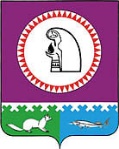 О внесении изменений в устав Октябрьского районаРассмотрев проект решения Думы Октябрьского района «О внесении изменений в устав Октябрьского района», в соответствии с Федеральным законом от 06.10.2003 № 131-ФЗ                «Об общих принципах организации местного самоуправления в Российской Федерации», учитывая результаты публичных слушаний, руководствуясь уставом Октябрьского района, Дума Октябрьского района РЕШИЛА:1. Внести в устав Октябрьского района, принятый решением Думы Октябрьского района от 02.12.2011 № 207, изменения согласно приложению.2. Направить настоящее решение в соответствующий территориальный орган уполномоченного федерального органа исполнительной власти в сфере регистрации уставов муниципальных образований для государственной регистрации.3. Главе Октябрьского района опубликовать настоящее решение в газете «Октябрьские вести» после государственной регистрации.4. Настоящее решение вступает в силу после его официального опубликования. 5. Контроль за исполнением решения возложить на постоянную комиссию Думы Октябрьского района по вопросам местного самоуправления (Калиновский А.И.).Исполняющий обязанностиглавы Октябрьского района                 			                   	            Н.В. Хромов  10.09.2015    №    629     «Д-4»Приложение к решению Думы Октябрьского района от «09» сентября 2015 № 629Изменения в устав Октябрьского района1) Пункт 28 части 1 статьи 6 изложить в следующей редакции:«28) обеспечение условий для развития на территории муниципального района физической культуры, школьного спорта и массового спорта, организация проведения официальных физкультурно-оздоровительных и спортивных мероприятий муниципального района;».2) Второй абзац части 7 статьи 18 изложить в следующей редакции:«На первом заседании Думы района председательствует старейший по возрасту депутат, если иное не установлено регламентом Думы района.».3) статью 51 изложить в следующей редакции:«Статья 51. Выравнивание бюджетной обеспеченности поселенийВыравнивание бюджетной обеспеченности городских и сельских поселений осуществляется в соответствии с требованиями Бюджетного кодекса Российской Федерации.».4) статью 53.2 изложить в следующей редакции:«Статья 53.2. Субсидии, субвенции и иные межбюджетные трансферты, предоставляемые из бюджета района1. Законом Ханты-Мансийского автономного округа - Югры может быть предусмотрено предоставление бюджету Ханты-Мансийского автономного округа - Югры субсидий из бюджета района в соответствии с требованиями Бюджетного кодекса Российской Федерации.2. Бюджетам городских и сельских поселений могут быть предоставлены субвенции из бюджета района в соответствии с требованиями Бюджетного кодекса Российской Федерации. 3. Бюджетам городских и сельских поселений могут быть предоставлены иные межбюджетные трансферты из бюджета района в соответствии с требованиями Бюджетного кодекса Российской Федерации.4. Бюджету района могут быть предоставлены иные межбюджетные трансферты из бюджетов городских и сельских поселений в соответствии с требованиями Бюджетного кодекса Российской Федерации.». 5) По всему тексту устава Октябрьского района слова «О трудовых пенсиях в Российской Федерации» заменить словами «О страховых пенсиях». Муниципальное образованиеОктябрьский районДУМАРЕШЕНИЕМуниципальное образованиеОктябрьский районДУМАРЕШЕНИЕМуниципальное образованиеОктябрьский районДУМАРЕШЕНИЕМуниципальное образованиеОктябрьский районДУМАРЕШЕНИЕМуниципальное образованиеОктябрьский районДУМАРЕШЕНИЕМуниципальное образованиеОктябрьский районДУМАРЕШЕНИЕМуниципальное образованиеОктябрьский районДУМАРЕШЕНИЕМуниципальное образованиеОктябрьский районДУМАРЕШЕНИЕМуниципальное образованиеОктябрьский районДУМАРЕШЕНИЕМуниципальное образованиеОктябрьский районДУМАРЕШЕНИЕ«09»сентября2015г.№629пгт. Октябрьскоепгт. Октябрьскоепгт. Октябрьскоепгт. Октябрьскоепгт. Октябрьскоепгт. Октябрьскоепгт. Октябрьскоепгт. Октябрьскоепгт. Октябрьскоепгт. Октябрьское